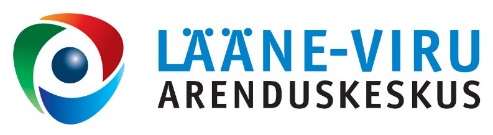 VABAÜHENDUSTE UUDISKIRI21.08.2015Kogukonnapraktika Lääne-Virumaal alustab taas sügisel!Vabaühenduste liit EMSL otsib Lääne-Viru vabaühendustesse praktikakohti kohalikele gümnaasiumiõpilastele, et neile algaval sügisel mõne nädala jooksul näidata, millega vabaühendused tegelevad ja kuidas vabakonna tegemistes kaasa lüüa. Õppeaasta on algamas, palume kõigil, kes loodavad noortest head järelkasvu, endast nüüd meile märku anda!Juba kolmandat korda toimub Lääne-Virumaal koolide ja vabaühenduste koostööprogramm Kogukonnapraktika, mis viib abituriendid ühiskonnaõpetuse aine raames kohalikesse vabaühendustesse klassiruumis õpitut praktikaliste kogemustega täiendama. Meil on hea meel kutsuda teid, head Lääne-Viru vabaühendused, jälle oma kandi noori sügisel enda juurde põgusale praktikale võtma. Kogukonnapraktika idee on lihtne: õpilased löövad paari kuni mõne nädala jooksul (ligi 10...15 tundi jagu) kaasa enda valitud organisatsiooni tegevustes, täites mõnd endale jõukohast ja huvipakkuvat ning vabaühendusele vajalikku ülesannet. Praktika käigus omandavad õpilased parema arusaama vabaühenduse tegevusest ja toimimisest, kodanikualgatusest ja vabatahtlikust tööst ning kodanikuühiskonnast laiemalt ning saavad samal ajal ka teistele head teha (selle viimasega olid katseprojektis osalenud õpilased just eriti rahul). Eelmisel aastal osalenute muljeid ja tähelepanekuid saate lugeda SIIT ja Kogukonnapraktika veebilehelt. Suurem osa kogukonnapraktikal käinud Rakvere noortest soovitab seda kogemust ka teistele noortele. Noored saavad kogukonnapraktikal käia aga täpselt senikaua, kui on vabaühendusi, kes on valmis sellesse omalt poolt panustama. Mis kasu saab sellest vabaühendus? Juba osalevad ühendused kinnitavad, et programmist võidavad nii õpilased kui nemad:noored saavad Teie ühendusest teada;saate tarku ja särvaid abilisi, kes võivad saada tulevikud Teie vabatahtlikeks või töötajateks;saate värske pilgu oma tegevustele ja teadmiste ahelat;saate juhendamise kogemuse.Kui olete valmis noortele praktikakohta pakkuma  ja leiate, et Teil on piisavalt aega nende võõrustamiseks, võtke nüüd kohe ühendust vabaühenduste liiduga: aljona@ngo.ee. Kui juba programmis osalete, ootavad Teid uued kogemused uute õpilastega! Kogukonnapraktika katseprojektist saab lähemalt lugeda Heast Kodanikust (lk 34) ja Õpetajate Lehest ning programmi veebisaidilt ngo.ee/kogukonnapraktika.EMSL kutsub vabakonna suvekooli!Vabakonna XVII suvekool „Kuidas olla usaldusväärne enda ja teiste silmis?“ toimub 4.-5. septembril Roosta Puhkekülas.Sel aastal on fookuses LAV. Legitiimsus, avatus ja vastutavus ehk LAV (inglise keeles legitimacy, transparency and accountability ehk LTA) on sotsiaalne kapital, mille kaudu saavutatakse usaldusväärsus nii partnerite, rahastajate, teenuse kasutajate, avaliku sektori kui ka oma töötajate, vabatahtlike ja liikmete silmis. Vabaühenduste eetikakoodeks on olemas juba 13 aastat, kuid selle teadlik rakendamine vabaühenduste töös ei ole veel sugugi kõigi jaoks iseenesestmõistetav. Kuigi enamik vabaühendusi peab head valitsemist ja sisemist demokraatiat oluliseks, on vähe neid, kes ütlevad, et ka nende enda organisatsiooni igapäevane juhtimine ja tegutsemine toimuvad ka tegelikult nende põhimõtete alusel. Milles siis asi ja mida ette võtta? Milliseid samme ma juba homme astuda saan?Programmi leiad siit.Registreeruda saad siin.Lisainfo registreerimise ja majutuse kohta Maria Laanjärv maria@ngo.ee. Lisainfo suvekooli sisu kohta www.ngo.ee/suvekool15 ja anna@ngo.ee.Suvekooli toetab Kodanikuühiskonna Sihtkapital.Tasuta koolitus vabaühenduste tulevikutrendidestVabaühenduste eestvedajad on oodatud ühepäevasele koolitusele vabaühenduste tulevikutrendidest, kus saad ideid ja praktilisi soovitusi oma organisatsiooni tegevuskeskkonna hindamiseks ja uute sihtide seadmiseks. Praxise ja Vabaühenduste liidu EMSL eksperdid aitavad mõtestada, milliste takistuste ja väljakutsetega peab arvestama järgmistel teemadel:vabaühenduste rahastamine;tõrjutud ja haavatavate sihtrühmade kaasamine;ühenduste koostöövormid;infoühiskonna mõju ühenduste tegevusele.Pärast koolituspäeva saab osaleja ka individuaalset nõustamist, et harjutada erinevaid organisatsiooni juhtimise ja arendamise tööriistu. Võtame vaatluse alla näiteks teenuste arendamise, kommunikatsiooni- vajaduste väljaselgitamise, infoühiskonna riskide hindamise ja kaasamiskava koostamise.Koolituse ja nõustamise kaudu saavad vabaühendused:kogutud info ja soovituste põhjal paremini oma tegevuse planeerimisel riske ette näha, neid ennetada ja võimalusi kasutada;töötada välja ja rakendada uusi tegevuspraktikaid, et suurendada oma organisatsiooni tulemuslikkust ja mõju;kaasata paremini sihtrühmi ühenduste huvikaitse- ja arendustegevustesse.Koolitusele on oodatud osalema ühenduste eestvedajad ja arendajad, kes ei ole eelnevalt osalenud Vabakonna tulevikutrendide aruteludes, infoseminaridel ja nõustamisprogrammis.Ühest organisatsioonist on oodatud osalema kuni kaks inimest.Koolitus on ühepäevane ning toimub eri koolitusrühmadele neljal korral 8.10, 15.10, 23.10; ja 18.11 Tallinnas ja Tartus. Täpne koolituspaik ja -aeg antakse osalejatele teada jooksvalt pärast osalejate välja valimist.Koolitusele registreerimiseks täitke palun ankeet: https://www.surveymonkey.com/r/tulevikugrupp hiljemalt 1. septembriks 2015.Osavõtt on tasuta, kuid transpordikulu katab osaleja ise. Erivajadustega inimeste transpordi kompenseerime.Lisainfo
Anna Laidoanna@ngo.eeVabaühenduse liit EMSLHille HinsbergMõttekoda Praxishille.hinsberg@praxis.eeKoolituse korraldamist rahastab Vabaühenduste fond Avatud Eesti Fondi vahendusel.Tervise Arengu Instituut kutsub kandideerima programmi „Imelised aastad“ grupijuhiks Otsime grupijuhte vanemlusprogrammi „Imelised aastad" läbiviijaks.Tõenduspõhise vanemlusprogrammi „Imelised aastad" eesmärk on aidata vanematel arendada tõhusaid toimetulekustrateegiaid, et ennetada ja toime tulla laste erinevate käitumisprobleemide ja arenguküsimustega. Uuringutest on selgunud, et programmi rakendamise järgselt suureneb lastel sotsiaalne kompetentsus, probleemide lahendamise oskus, eakaaslastega suhtlemise ja enesekehtestamise oskus. Pikas perspektiivis väheneb laste ja noorte agressiivne ja antisotsiaalne käitumine, sõltuvusainete tarvitamine, koolist välja langemine.Grupijuhi peamised tööülesanded on:koolituste läbiviimine lastevanematele koostöös teise grupijuhiga (üks kord nädalas 2 tundi)koolituste ettevalmistamine ja lastevanemate toimetuleku hindaminelastevanemate nõustamine uute oskuste omandamisel koolitustevälisel ajal (kuni 8 tundi nädalas)supervisioonides osalemine ja koolituste lindistuste läbiarutamine superviisorigaTäpsema info kandideerimise eelduste ja vajalike dokumentide kohta leiab siit.Vanemlusprogrammi grupijuhtide konkursil valitakse soovi avaldanute seast 12 kandidaati, kes läbivad tasuta Preschool Basic alaprogrammi grupijuhi koolituse. Koolituse viib läbi „Imelised aastad" programmi litsentseeritud mentor ja koolitus toimub inglise keeles.Grupijuhtide koolitus toimub 6. – 9. oktoobrini 2015 Tallinnas.Kandideerimise dokumendid palume saata hiljemalt 23. augustiks 2015 e-posti aadressile ly.kasvandik@tai.ee.Lisainfo vanemlusprogrammi kohta:www.tai.ee/et/instituut/koostooprojektid/vanemlusprogrammi-rakendamise-pilootprojektwww.incredibleyears.comVabatahtliku tegevuse infoportaal - Vabatahtlike Värav!Selle aasta kevadest on uues kuues Eesti suurima vabatahtliku tegevuse infoportaal, Vabatahtlike Värava http://vabatahtlikud.ee/.Vabatahtlike Värav viib kokku inimesed, kes otsivad endale sobivat vabatahtliku tegevust ja ühendused, kes vabatahtlikele võimalusi pakuvad. Lisaks leiab väravast valdkonna infomaterjale, mis on abiks ühendustele vabatahtlike kaasamisel.Vabatahtlike Väravat eristab teistest vabatahtlikkuse teemalistest veebilehtedest see, et infot pakutakse erinevatele sihtrühmadele, sõltumata nende tegutsemisvaldkonnast või asukohast. Eesmärgiks on võetud kajastada vabatahtlikkuse erinevaid aspekte ja näidata vabatahtliku tegevuse võimaluste mitmekülgsust.Lisaks uuenenud infoportaalile on Kodukant välja töötanud ka vabatahtliku sõbra kvaliteedimärgi, mis tunnustab vabatahtlike kaasamise head taset ja professionaalsust Eesti vabaühendustes. Kuidas oma ühendusele vabatahtliku sõbra märki saada, loe siit.Lisainfo:Eha Paas, Vabatahtliku valdkonna juhtLiikumine Kodukanteha.paas@kodukant.eetel: +372 5305 2506Sotsiaalsete Ettevõtete Võrgustik andis välja ühiskondliku mõju hindamise käsiraamatuSEV andis välja ühiskondliku mõju hindamise käsiraamatu nii eesti kui inglise keeles. Õppematerjaliks sobiva raamatu autoriks on Jaan Aps, kes lisaks SEV-i juhatuse esimehe rollile on võrgustiku meeskonnas ka mõju kaardistamise lahenduste suuna eestvedaja.Iga sotsiaalse ettevõtte või mõne teist tüüpi ühiskondliku eesmärgiga organisatsiooni olemasoluks on ainult üks õigustus: luua positiivset muutust, mis teisiti aset ei leiaks. Seega lasub neil ettevõtetel vastutus selle eest, et muutused oleksid võimalikult laia kõlapinnaga ja süvitsi minevad. Vastasel juhul lõikaksid sihtrühma liikmed tunduvalt suuremat kasu mõne teise organisatsiooni tegevusest.Kuigi sotsiaalsetele ettevõtetele on kättesaadavad täiesti adekvaatsed süsteemid oma finantsolukorra ja personali voolavuse analüüsimiseks, on oma mõju määratlemine ja kaardistamine paljude jaoks paras katsumus. Sellel on muidugi mitmeid põhjusi – ebamääraste eesmärkide seadmine ja piiratud ressursid on ainult jäämäe tipp.Õppematerjal on mõeldud neile asjaosalistele, kellel on vaja arendada oma ühiskondliku mõju analüüsimisega seotud oskusi. Loodetavasti on õppematerjalist kasu ka vastavaid kursusi (sh sotsiaalse ettevõtluse teemal) pidavatele õppejõududele ja neis osalevatele üliõpilastele, samuti neile, kes juba praegu osalevad muutuste loomisel kohalikul tasandil ja soovivad oma lähenemisviisi välja kujundada või seda täiustada.Standardlahendust on järele proovinud paljud Eesti Sotsiaalsete Ettevõtete Võrgustiku liikmed (seda loeme mitteametlikuks liikmelisuse kriteeriumiks). Selle kasuks on otsustanud ka mõned teiste katusorganisatsioonide lipu all tegutsevad ühiskondliku eesmärgiga organisatsioonid (nt Eesti Lasterikaste Perede Liit).Raamatu valmimist toetas Erasmus+ projekti „Social entrepreneurship development in Baltic Sea region“ („Sotsiaalse ettevõtluse areng Läänemere regioonis“) raames.Käsiraamatus lihtsustatud kujul tutvustatavat metoodikat arendab edasi loomisel olev portaal, millest on abi kõigil avalikes huvides tegutsevatel organisatsioonidel kui ka nende toetajatel.Maakondlik arenduskeskus nõustab mittetulundusühinguidLääne-Viru Arenduskeskus pakub kodanikuühendustele ja –algatustele tugitegevusi kogu organisatsiooni arengutsükli ulatuses, sh teemadel:
• eestvedajate inspireerimine
• organisatsiooni asutamine
• organisatsiooni tegevusvõimekuse kasvatamine
• ühingu juhtimise korraldamise nõustamine
• ühingu tegevuste rahastamise nõustamine
• ühingu projektide nõustamine
• organisatsiooni arendamine, sh ühingu arengu ja lõpetavate ühingute nõustamineArenduskeskus aitab kaasa kodanikuühenduste tegutsemisele maakonnas ning loob eeldused kodanikualgatuse tekkeks või arenguks. Loe lähemalt meie kodulehelt: www.arenduskeskus.ee.Konsultatsiooni- ja infotegevusi toetab SA Kodanikuühiskonna Sihtkapital ja siseministeerium.LugupidamisegaKatrin PõlluMTÜ konsultanttel: +372 325 8028GSM: +372 585 01 250Skype: Katrin.Pollue-mail: mty@arenduskeskus.ee SA Lääne-Viru ArenduskeskusFr. R. Kreutzwaldi 5Rakvere44314 Lääne-VirumaaUudiskirjast loobumiseks saada vastavasisuline teade aadressile: mty@arenduskeskus.ee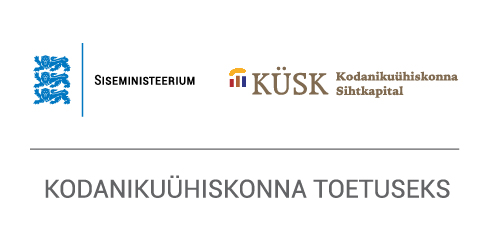 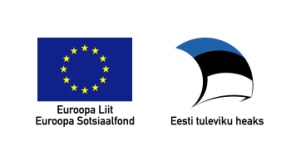 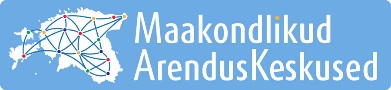 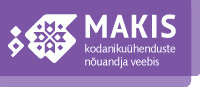 